			VILLAGE OF MINERVA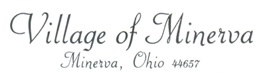                APPLICATION FOR TEMPORARY SIGN PERMIT										Permit No. ____________________Name of Applicant:  _________________________________   Phone No.: _____________________________Address: __________________________________________________________________________________Name of Erector:  ___________________________________  Phone No.: ______________________________Erector Address: ___________________________________________________________________________Address of Sign Location: _____________________________________________________________________Property Owner: ____________________________________________________________________________Type of sign:  Banner/Pennant ______    Portable ______    Future Development ______ Other _____________Dates sign to be displayed: ______________________  to ________________________Supporting Information:Written consent of property owner on which sign is to be located (if different than applicant).A temporary sign may be displayed for not more than 30 days in a twelve month period.Permit fee.I certify that the information contained in this application is true and correct.___________________________________________		_________________________________Applicant’s signature							DateRETURN TO: Village of Minerva, 209 North Market St., Minerva, OH  44657 when completed.  Fee is $15.00per sign.For Office Use Only:Paid:_________________________				Approved:  ________________________________Receipt No.: ___________________				Date:  ____________________________________Zoning District:  ________________				Permit Number:  ____________________________